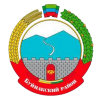 МИНИСТЕРСТВО ОБРАЗОВАНИЯ И НАУКИ  РЕСПУБЛИКИ ДАГЕСТАНМКОУ «АРКАССКАЯ ОСНОВНАЯ ОБЩЕОБРАЗОВАТЕЛЬНАЯ ШКОЛА» Россия,Республика Дагестан,368205,Буйнакский р-н,с.Аркас, ул.И.Шамиля 1,                                                                т (8928) 674-39-53,wwwarkass_school@mail.ruПРИКАЗ №  03                                                                      от «12»05.2020г. «О внесении изменений в ООП в части корректировки рабочих программ» На основании Федерального закона от 29 декабря 2012 № 273-ФЗ «Об образовании в Российской Федерации» и в соответствии с решением педагогического совета  МКОУ «Аркасская ООШ» .от 25.03.2020, протокол № 4ПРИКАЗЫВАЮ:Внести изменения в рабочие программы:  по предметам обязательной части учебного плана начального, основного  общего образования (Приложение №1); по учебным курсам части учебного плана, формируемой участниками образовательного процесса начального, основного общего образования (Приложение №2); Контроль исполнения приказа оставляю за собойДиректор:               /Керимова Б.М./